муниципальное автономное общеобразовательное учреждение«Гимназия № 14 управления, экономики и права»«Усовершенствование школьной программы»Работу выполнила: Романюк Анастасия Ростиславовна, Ученица 11 класса А.Преподаватель:Федоров Андрей Викторович, учитель истории, права и обществознания                                                         г. Красноярск      2022СодержаниеВведение……………………………………………………………………………………….3Глава 1.Теоретическая часть………………………………………………………………..4-5       1.2 Социологический опрос…………………………………………………………….....….6-7       1.3 Надпрофессиональные навыки и умения………………………………………..……….8         Глава 2. Практическая часть…………………………………………………………………9Заключение……………………………………………………………………………………10Список литературы…………………………………………………………………………...11Введение:В нашей жизни существует такой период, который мы настолько считаем частью себя, что не можем представить себе существование без него — ни свое, ни чужое.В нашем случае это школа. Она воспринимается априори: учиться можно только так. Мы в ней учились, наши дети будут в ней учиться.С человеком в слиянии с системой невозможно начать диалог. Идея о том, что может быть иначе, воспринимается как предложение посидеть пару часов в комнате без кислорода.Поэтому очень важно выйти за рамки школьного образования.  С появление интернета прогресс связанный с новой деятельностью и созданием современных профессий значительно вырос. Поэтому на данный момент очень актуальна проблема доработки школьной программы. Включением в нее новых предметов или усовершенствование старых. Знания, которые даются в школе сейчас не всегда нужны в будущем. Усовершенствованная программа покажет, как школа может изменить обучение и что для этого нужно в настоящее время.Задачи:1 Ознакомление с атласом новых профессий 2 Выявление самых актуальных профессий путем опроса школьников разных возрастов 3 Создание диаграммы нововведений в учебный план школьной программы4 Анализ надпрофессиональных навыков и умений5 Создание нового учебного плана для 10-11 классовОбъект: школьная программа 10-11 классов  Предмет исследования: изменение учебного плана в соответствии с атласом           будущих профессий Метод исследование: анализ различной литературы, социальный опросЦель: Создание нового учебного плана 10-11 классов, который будет включать в себя подготовку нового поколения к профессиям   будущегоГлава 1 Теоретическая часть   В соответствии со стандартом старшей школы учебный план обучения должен содержать не менее 13 учебных предметов (русский язык, литература, иностранный язык, математика, информатика, история, география, обществознание, физика, химия, биология, физическая культура и основы безопасности жизнедеятельности) и предусматривать изучение не менее двух учебных предметов на углубленном уровне в зависимости от профиля обучения.   «Атлас» – это альманах перспективных отраслей и профессий на ближайшие15–20 лет. Он поможет вам понять, какие отрасли будут активно развиваться, какие в них будут рождаться новые технологии, продукты, практики управления и какиеновые специалисты потребуются работодателям.   Скорость изменений увеличивается, сложность профессиональных задач возрастает. Некоторые занятия в сфере ИТ, например менеджер социальных сетей, профессиональный блогер, сео-оптимизатор, хедхантер, не были известны в начале 2000-х, а теперь стали популярными высокооплачиваемыми.     Какими знаниями, умениями и навыками нужно обладать, чтобы быть востребованным специалистом в новом мире? «Атлас» поможет вам ответить на эти вопросы, а также узнать, какие вузы могут дать профессионалам будущего хорошую базовую подготовку.Атлас новых профессий Я представлю несколько сфер, в которых в дальнейшем произойдут изменения. Одна из таких сфер- образование.Образование традиционно считается очень консервативной сферой, но развитие технологий меняет наши представления о способах получения знаний и заставляет серьезно переосмыслить привычный подход к учебному процессу, что означает, что в будущем специалисты в области образования будут весьма востребованными.Во-первых, в образовании начинают использоваться инструменты обучения с применением ИТ – онлайн-курсы, симуляторы, тренажеры, игровые онлайн-миры. Это дает новые возможности – ученики не просто усваивают необходимые знания, но и развивают умение работать с информацией.Модератор   Специалист по организации группового обсуждения проблемы или коллективной творческой работы с целью обеспечить усвоение учащимися нового материала в ходе практической деятельности. Набор навыков, востребованных в социологии, психологии и маркетинге, становится актуальным и в сфере образования.Сдавать: русский язык, история, литература, вступительные Доп знания: социология, психология и маркетинг, критическое мышлениеСледующая отрасль, которая тоже будет изменяться – медицина.Чтобы продлить жизнь и улучшить ее качество, потребуются специалисты самого широкого профиля: от врачей, лечащих больных на расстоянии, и персональных менеджеров здоровья до профессионалов в области генетики и трансплантологии.Разработчик киберпротезов и имплантов — инженер-медик, работающий совместно с дизайнерами и робототехниками над созданием бионических протезовСдавать: математика, русский язык, информатика/физика/биологияДоп знания: дизайн, робототехника, программирование ит-решений/управление сложной системой мышленияИ еще одна немало важная отрасль – строительство Чистые материалы, робототехника и искусственный интеллект изменят подход к строительству целых городов. Архитекторы уже продумывают энергопотребление домов так, чтобы они сами себя обеспечивали с помощью ветра, солнца и подземных вод.Архитектор «зеленых» городов — специалист, проектирующий здания, кварталы и целые города с учетом экологических требований с оглядкой на принципы устойчивого развитияСдавать: математика, русский язык, информатика, черчение, рисунокДоп знания: системное мышление, навыки межотраслевой коммуникации, экологическое мышление, управление сложными автоматизированными комплексамиИзменения коснуться все профессии и это хорошо показывает, что новые поколения нужно готовить иначе.Был проведен опрос самых актуальных профессий по мнению граждан.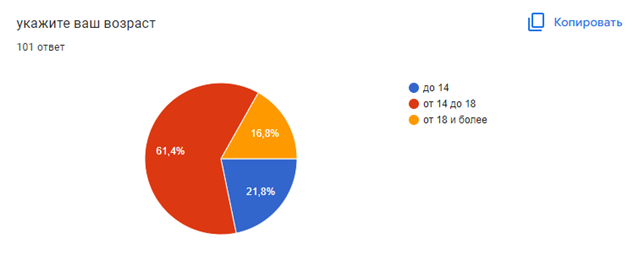 Я взяла все возраста чтобы наглядно увидеть мнение каждой возрастной категории граждан. В одноосновном приняли участие в опросе граждане от 14 до 18 лет 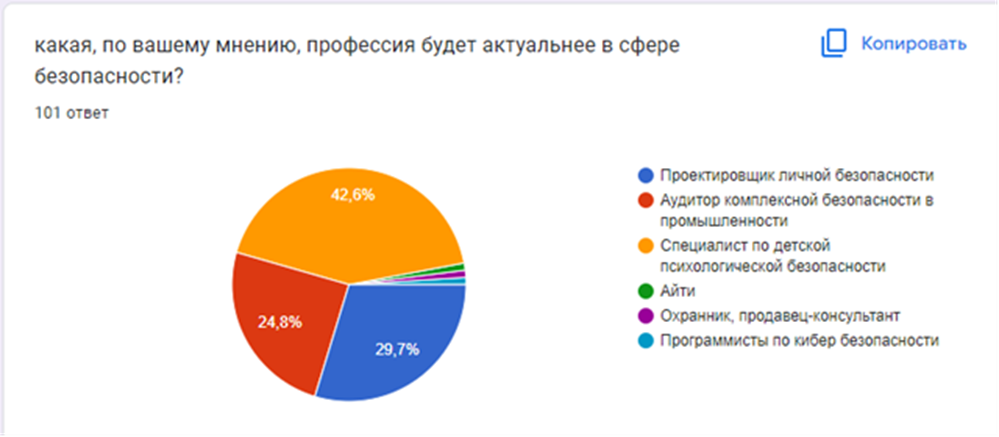 Самой актуальной профессией в сфере безопасности по итогам опроса оказалась: специалист по детской психологической безопасности.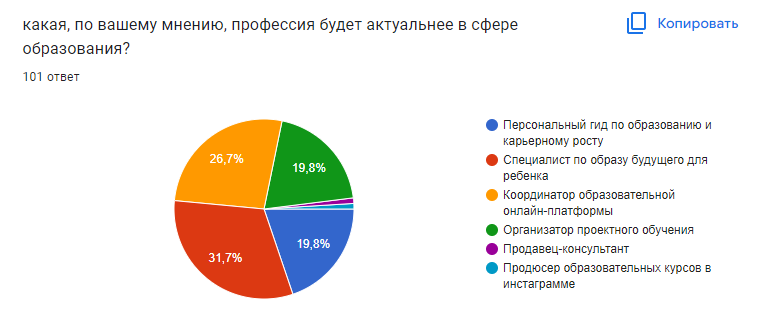 Самой актуальной профессией в сфере образования по итогам опроса оказалась: специалист по образу будущего для ребенка.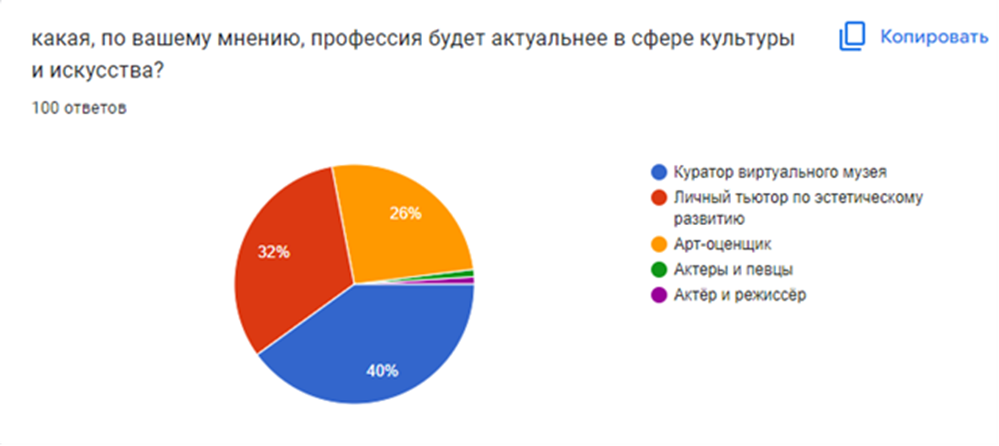 Самой актуальной профессией в сфере культуры и искусства по итогам опроса оказалась: куратор виртуального музеяНадпрофессиональные навыки и уменияЭти навыки являются универсальными и важны для специалистов самых разных отраслей. Овладение ими позволяет работнику повысить эффективностьпрофессиональной деятельности в своей отрасли, а также дает возможность переходить между отраслями, сохраняя свою востребованность. Ниже приведен список некоторых надпрофессиональных навыков, которые были отмечены работодателями как наиболее важные для работников будущего. Это:  Системное мышление (умение определять сложные системы и работать с ними. В том числе системная инженерия).  Навыки межотраслевой коммуникации (понимание технологий, процессов и рыночной ситуации в разных смежных и несмежных отраслях).  Умение управлять проектами и процессами.  Программирование  ИТ-решений / Управление сложными автоматизированными комплексами  Работа с искусственным интеллектом.  Клиентоориентированность, умение работать с запросами потребителя.  Мультиязычность и мультикультурность (свободное владение английским и знание второго языка, понимание национального и культурного контекста стран-партнеров, понимание специфики работы в отраслях в других странах).  Умение работать с коллективами, группами и отдельными людьми.   Работа в режиме высокой неопределенности и быстрой смены условий задач (умение быстро принимать решения, реагировать на изменение условий работы, умение распределять ресурсы и управлять своим временем).   Способность к художественному творчеству, наличие развитого эстетического вкуса.Глава 2. Практическая часть                                                         Учебный план (недельный)СРЕДНЕЕ (ПОЛНОЕ) ОБЩЕЕ ОБРАЗОВАНИЕ 11а,11б  классы 2022-2023 учебный год 6-дневная учебная неделя, 34 учебных недели
ЗаключениеВ ходе работы над индивидуальным проектом была достигнута поставленная цель, которая заключалась в усовершенствовании школьного учебного плана на примере 11 классов1 в ходе работы был проанализирован атлас новых профессий2 выбраны наиболее подходящие предметы для модернизированного обучения 3 был проведен опрос учащихся от 14-18 лет по теме самых актуальных профессий 4 были приведены примеры актуальных профессий для каждого профиля5 был усовершенствован учебный план исходя из вышеперечисленных данных Усовершенствование школьной программы очень важно для будущей жизни обучающихся. Дополнительные предметы позволяют овладеть новыми знаниями и навыками, которые понадобятся для профессий будущего.
Список литературы
https://new.atlas100.ru/https://trends.rbc.ru/trends/education/5d6e48529a7947777002717bhttps://atlas100.ru/upload/pdf_files/atlas.pdfhttps://trends.rbc.ru/trends/education/6103ed9f9a79478066879c0fhttps://homeschoolingresurs.ru/https://www.pnp.ru/social/shkolnuyu-programmu-zhdut-sereznye-izmeneniya.htmlhttps://www.skolkovo.ru/public/media/documents/research/sedec/SKOLKOVO_SEDeC_Atlas.pdf





. Предметные областиУчебные предметыКоличество часов в неделюКоличество часов в неделюКоличество часов в неделюКоличество часов в неделюКоличество часов в неделюКоличество часов в неделюКоличество часов в неделюКоличество часов в неделюКоличество часов в неделюКоличество часов в неделюПредметные областиУчебные предметыТехнологическийТехнологическийЕстественно-научныйЕстественно-научныйСоциально-экономический Социально-экономический Социально-экономический Гуманитарный Гуманитарный Гуманитарный Обязательная частьОбязательная частьБУБУББУББУРусский язык и литератураРусский язык111111Русский язык и литератураЛитература 333333Родной язык и родная литератураРусский родной язык111111Родной язык и родная литератураРусская родная литератураМатематика и информатикаМатематика66644Математика и информатикаИнформатика4Иностранные языкиИностранный язык (Английский язык)4444Общественные наукиИстория22224Общественные наукиПраво 22Общественные наукиОбществознание222222Общественные наукиЭкономика22Общественные наукиГеография111Естественные наукиФизика5222Естественные наукиХимия13Естественные наукиЕстествознание33Естественные наукиАстрономия111111Естественные наукиБиология13Физическая культура, экология  и основы безопасности жизнедеятельностиФизическая культура333333Физическая культура, экология  и основы безопасности жизнедеятельностиОБЖ111111Итого:35353333313131313131Часть, формируемая участниками образовательных отношенийЧасть, формируемая участниками образовательных отношенийЧасть, формируемая участниками образовательных отношенийЧасть, формируемая участниками образовательных отношенийЧасть, формируемая участниками образовательных отношенийЧасть, формируемая участниками образовательных отношенийЧасть, формируемая участниками образовательных отношенийЧасть, формируемая участниками образовательных отношенийЧасть, формируемая участниками образовательных отношенийЧасть, формируемая участниками образовательных отношенийЧасть, формируемая участниками образовательных отношенийЧасть, формируемая участниками образовательных отношенийИндивидуальный проект1111111111работа с искусственным интеллектом11         1         1         1111клиентоориентированность11критическое мышление11навыки межотраслевой коммуникации         1         1         1111          1          1программирование ит-решений           1           1111системное мышление         1         1         1111умение управлять проектами и процессами            1            1            111экологическое мышлениепсихология и маркетинг            1            1            1          1          1социология            1            1            111Итого:Итого:2244466666ИТОГО:   ИТОГО:   Максимально допустимая недельная нагрузкаМаксимально допустимая недельная нагрузка37373737373737373737